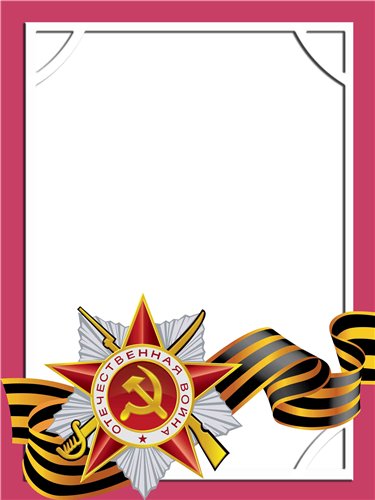 СалахеевФаясСайфутдинович                            Ветеран войны и труда.        Родился в 1924 г., деревня Контуганова, татарин.          Участвовал в боевых действиях на Северном флоте в составе экипажа тральщика – минер.С Т А Р Ш И Й    М А Т Р О С          Награжден орденом «Красная Звезда», медаль «Ушакова», «За Оборону  Северного Заполярья», «За Победу над Германией» и другие четыре медали.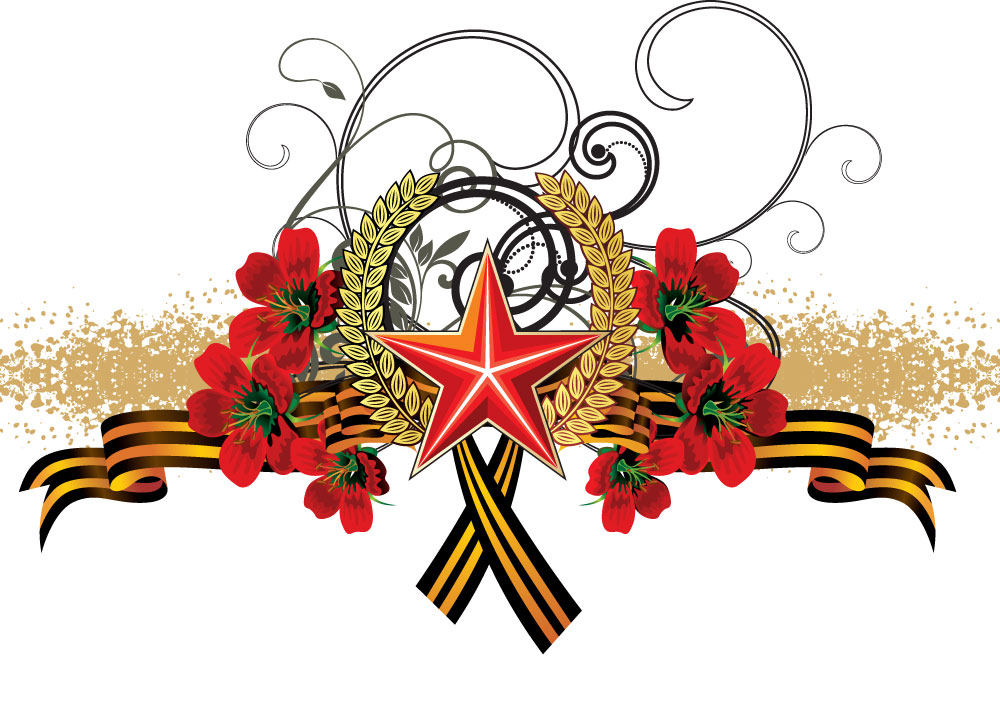 